Volume and Surface Area of Nets1.  Rectangular PrismSurface Area: Area of top/bottom + Area of front/back + Area of left/right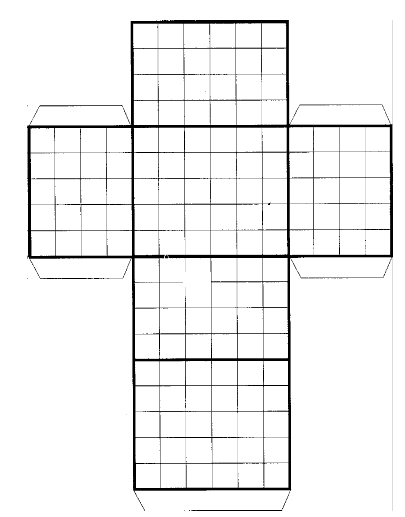           SA = _______________ + _______________ + _______________                           SA  = __________ + __________ + __________				SA = __________SA FORMULA = ___________________________Volume:  Length x Width x Height     V= __________ x __________ x __________                       V   = ______________VOL FORMULA = ____________2.  Triangular PrismSurface Area:  Area Rect. 1 + Area Rect. 2 + Area Rect. 3 + 2(Area Bases)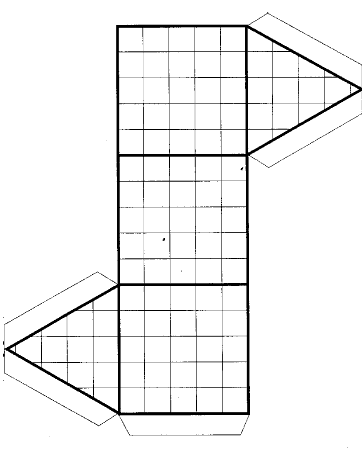     SA = __________ + __________ + __________  +  __________             SA  = __________ + __________ + __________+ __________				SA = __________SA FORMULA = ______________________________Volume:  Area of Base x HeightV = _________ x _________V = _____________VOL FORMULA = _______________3.  CylinderSurface Area:  Area of bases + Lateral side area (rectangle)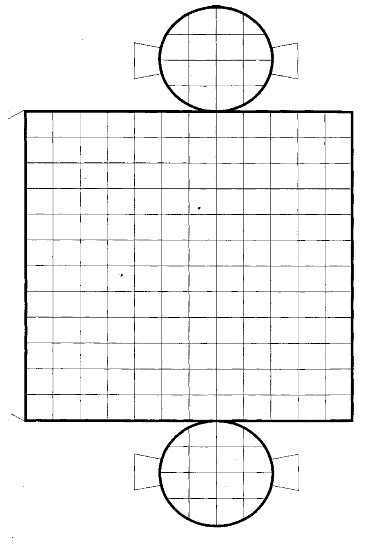 	SA = ______________ + __________________	      SA = ____________ + _______________			SA = ____________________SA FORMULA = _________________________Volume:  Area of a base x Height	V = ______________ x ______________		V = ________________VOL FORMULA = ______________________4.  Cube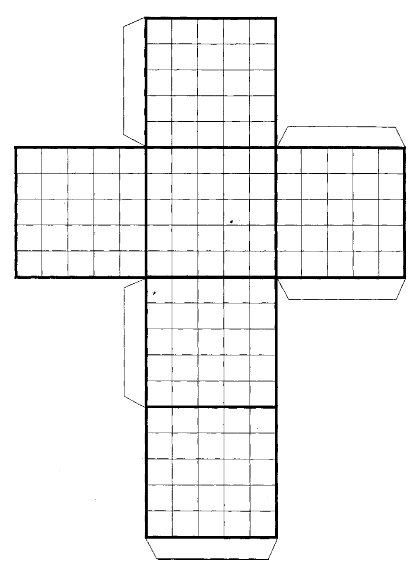 Surface Area: Area of top/bottom + Area of front/back + Area of left/right          SA = _______________ + _______________ + _______________                          SA  = __________ + __________ + __________				SA = __________SA FORMULA = ___________________________Volume:  Length x Width x Height     V= __________ x __________ x __________                       				 V  = ______________VOL FORMULA = ____________ 5.  PyramidSurface Area:  Area of Base + Area of triangles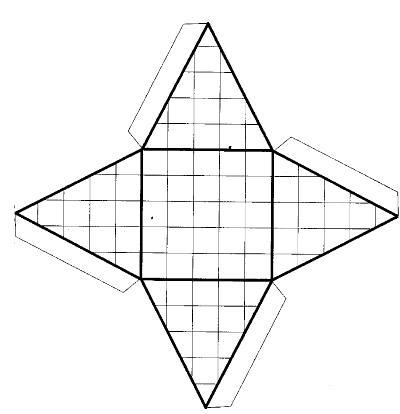 SA = ______________ + __________________	SA = ____________ + ______________			SA = ____________________SA FORMULA = _________________________Volume:  Area of the Base x Height					V = ______________ x ______________						V = ________________VOL FORMULA = ______________________6.  Cone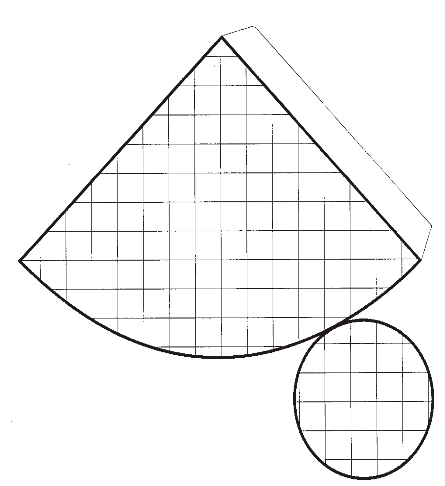 Surface Area:  Area of Base + Pi (radius)(slant height)SA = ______________ + __________________			= ____________________SA FORMULA = _________________________Volume:  Area of the Base x Height	= ______________ x ______________						= ________________VOL FORMULA = ______________________